                            УГЛУБЛЕНИЕ КОЛОДЦА: смета на услуги и материалы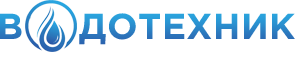                                                                                                                             приложение к договору №____________   «Водотехник»   г. Домодедово, ул. Корнеева д. 44                                                                                                       .    тел. +7 (999) 715 02 04    Почта: vodotexnik@yandex.ru                                 Веб сайт: водотехник.москва       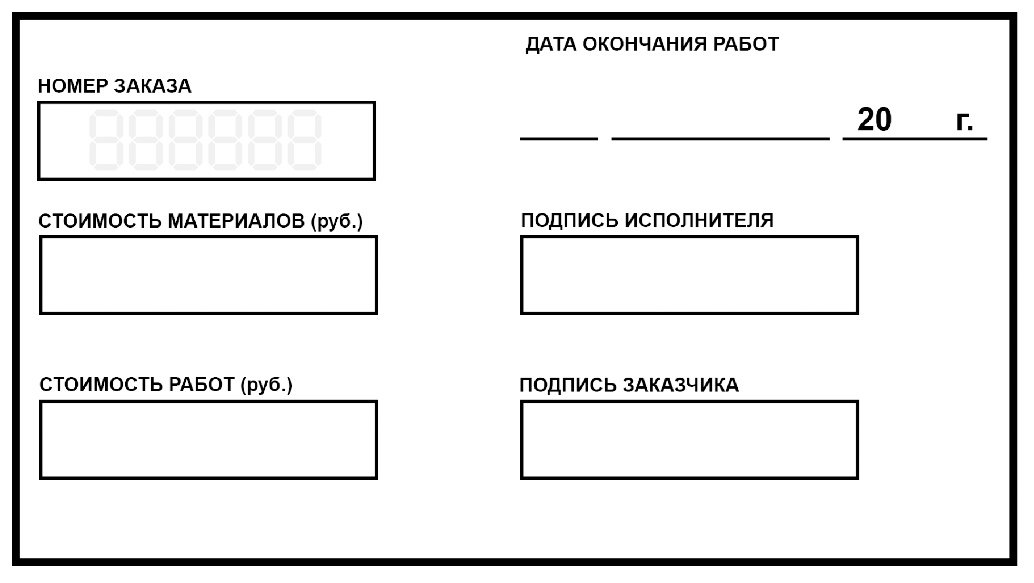                                                                                                                                                                                                                                                                                        м.пОБРАЗЕЦ: 123456z890Наименование услугиЦена руб.Кол-воСтоимостьРаботыРаботыРаботыРаботыУглубление 1 кольца – глина, суглинок, песок5000Углубление 1 кольца в сложном грунте – глина с камнями 1 категория6000Копка сложного грунт                  а – глина с камнями 2 категория7000Копка сложного грунт                  а – песчаный плывун7000Копка сложного грунт                  а – глинистый плывун7000Копка сложного грунт                  а – известняк 1 категория6000Копка сложного грунт                  а – известняк 2 категория9000Копка сложного грунт                  а – известняк 3 категория12000Копка сложного грунт                  а – известняк 4 категория15000Копка сложного грунт                  а – известняк 5 категория18000Доплата за глубинные работы (единоразово) 6 – 8 колец2000Доплата за глубинные работы (единоразово) 9 – 12 колец3000Доплата за глубинные работы (единоразово) 13 – 16 колец4000Доплата за глубинные работы (единоразово) 17 – 20 колец5000Доплата за глубинные работы (единоразово) 21 – 24 колец6000Доплата за глубинные работы (единоразово) 25 – 28 колец7000Доплата за глубинные работы (единоразово) более 28 колец8000Устройство глиняной отмостки 50 х 50 см. (глина от заказчика)4500Скрепление швов (1 шов – 3 скобы или пластины)600Замазка шва200Установка деревянного щитабесплатноВывоз грунта от колодца 5 – 20 метров500Вывоз грунта от колодца далее 20 метровдоговорнаяРаботы в стесненных условиях1000Дезинфекция колодца (таблетки хлор-натриевые)1000Снятие – установка домика простого500Снятие – установка домика сложногодоговорнаяСнятие – установка, замазка жб крышки1000Снятие – установка насосного оборудования1000Снятие – установка верхнего кольца500Демонтаж старого донного фильтра1000Остановка течи с помощью гидропломбы (за каждую течь)500Прокладка джута (за 1 шов)800МатериалыМатериалыМатериалыМатериалыДомик на колодец (доставка с кольцами)6500Домик на колодец (доставка отдельная)7000Донный фильтр – гравий 25 кг.500                               шунгит 25 кг. 3000Деревянный щит сосна3500Деревянный щит осина4000Деревянный щит лиственница5000Кольцо КС 10 9 с пазами, высота - 80см., диаметр 120 см.2000Кольцо ремонтное2000ЖБ крышка с полимерным люком3000Скоба строительная60Пластина стальная200Анкерный болт50Смесь М 300250Жидкое стекло200Плиточный клей350Гидропломба Ceresit CX 1 (2 кг.)600Джут10 м.500Доставка колец менее 5 шт.от 2000